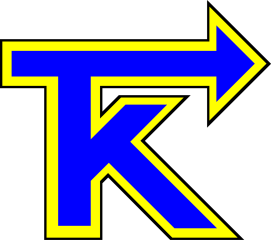 KINGS TRANSIT AUTHORITYREGULAR BOARD MEETING - MINUTESMarch 23rd, 2022The regular board meeting of Kings Transit Authority was held on the above date at 5:00 PM at 29 Crescent Drive, New Minas and virtually over Zoom.Welcome and Roll Call Attendance:Board Chair Mackay, Goddard, Huntley, Misner, WinsorCAO Beaudin, HardingService Partners: Warden Gregory and Councilor LeblancStaff: GM Getchell, Topanga WardAbsent: CAO Beaudin, Councilor WinsorApproval of AgendaMoved by Councilor Misner and seconded by Councilor Goddard to approve the agenda.	Approval of February 23, 2022 Minutes Approved by Councilor Huntley, seconded by Councilor Misner.Business Arising from MinutesRFP for Drainage – RFP being compiled and hope to have it out for proposals by end of April.Ridership and Financial Reports to year endReports included with agenda package – GM discussed.GM’s Report - GM discussed donor buses mechanical progress – taken this week to have exterior body work done, still working on interior.Ridership – Bus ridership steadily increasing; revenue also increasing. Ridership initiative by Revolve has begun. Invoices from Revolve incoming, hoping to be received in time to qualify for marketing grant.New BusinessCovid-19 update from units – GM discussed: Office fully open to public, staff made aware of restrictions lifted.Infrastructure Agreement – GM discussed.GM Probationary Review – Probationary review held between GM and Board Chair. Both parties pleased with results.Other BusinessRecruitment UpdateAccounting Coordinator – GM discussed. Accounting Coordinator position filled. Working through training. GM to find additional training resources to aid in successful onboarding.Bus Operators, Spare Positions – GM discussed need for additional spare operators. Interviews currently taking place to fill positions.Next MeetingThe date for the next meeting will be April 27, 2022 held in person at 29 Crescent Drive with option for Zoom if preferred.Adjourned at 5:47 PM.Recorded by Topanga WardSignatures of Approval________________________________ General Manager________________________________ Board Chair